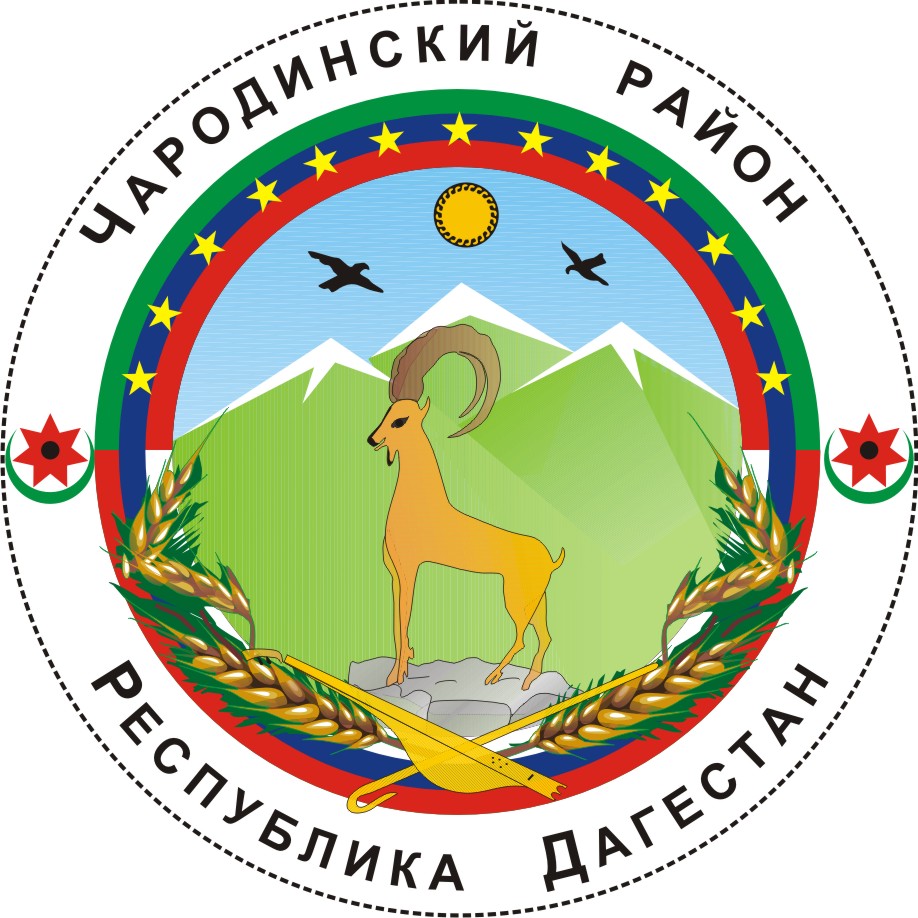    ___________АДМИНИСТРАЦИЯ МУНИЦИПАЛЬНОГО ОБРАЗОВАНИЯ «ЧАРОДИНСКИЙ РАЙОН»Р А С П О Р Я Ж Е Н И Еот 26 декабря 2017 г.  № 50-рс. ЦурибО Рабочей группе по оказанию содействия Территориальной избирательной комиссии Чародинского района в подготовке и проведении предстоящих 18 марта 2018 г. выборов Президента Российской Федерации на территории муниципального образования «Чародинский район»Руководствуясь Уставом муниципального образования «Чародинский район» и в целях обеспечения надлежащей подготовки и проведения предстоящих 18 марта 2018 г. выборов Президента Российской Федерации на территории муниципального образования «Чародинский район»:Образовать Рабочую группу по оказанию содействия Территориальной избирательной комиссии Чаролинского района в подготовке и проведении предстоящих 18 марта 2018 г. выборов Президента Российской Федерации на территории муниципального образования «Чародинский район» (далее – Рабочая группа) в следующем составе:Магомедов Р.И. – заместитель Главы Администрации муниципального образования «Чародинский район», руководитель Рабочей группы;Хизриев А.М. – Председатель Собрания депутатов муниципального образования «Чародинский район» (по согласованию);Халилова А.И. – начальник Отдела записей актов гражданского состояния Администрации муниципального образования «Чародинский район»;Магомедов Ш.И. – начальник Отделения МВД России по Чародинскому району (по согласованию);Ярбилова И.М. – начальник МП Отделения МВД России по Чародинскому району (по согласованию);главы администраций муниципальных образований сельских поселений муниципального образования «Чародинский район» (по согласованию);Магомедова А.И. – главный редактор Чародинской районной газеты «ЧАРАДА»;Магомедова З.Д. – ведущий специалист по информационно-техническим вопросам Администрации муниципального образования «Чародинский район», секретарь Рабочей группы.2. Рабочей группе совместно с Территориальной избирательной комиссией Чародинского района и иными заинтересованными органами принять необходимые меры по обеспечению надлежащей подготовки и проведения предстоящих 18 марта 2018 г. выборов Президента Российской Федерации на территории муниципального образования «Чародинский район».3. Настоящее распоряжение вступает в силу со дня его подписания и подлежит опубликованию в Чародинской районной газете «ЧАРАДА».4. Контроль за выполнением настоящего распоряжение оставляю за собой.     Глава Администрациимуниципального образования        «Чародинский район»                                            М.А. Магомедов